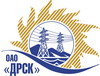 Открытое Акционерное Общество«Дальневосточная распределительная сетевая  компания»Протокол заседания Закупочной комиссии по вскрытию конвертов, поступивших на запрос предложений №513962город БлаговещенскСпособ и предмет закупки: Открытый электронный запрос предложений на право заключения Договора на выполнение работ: Расчистка просеки ВЛ-110 кВ "Реттиховка-Арсеньев 2" для нужд филиала ОАО «ДРСК»-«Приморские электрические сети».Закупка проводится согласно ГКПЗ 2015 г. раздела  1.1 «Услуги ремонта»  № 751 на основании приказа ОАО «ДРСК» от  22.04.2015 г. № 139.Плановая стоимость закупки:  699 300,00  руб. без учета НДСПРИСУТСТВОВАЛИ:  Два члена постоянно действующей Закупочной комиссии ОАО «ДРСК» 2 уровня и секретарь комиссии.Информация о результатах вскрытия конвертов:В ходе проведения запроса предложений было получено 3(три) предложения, конверты с которыми были размещены в электронном виде на Торговой площадке Системы www.b2b-energo.ru.Вскрытие конвертов было осуществлено в электронном сейфе организатора запроса предложений на Торговой площадке Системы www.b2b-energo.ru автоматически.Дата и время начала процедуры вскрытия конвертов с предложениями участников: 04:47 03.06.2015 г. (было продлено на 47 мин., 59 cек.) Сделано 8 ставокМесто проведения процедуры вскрытия конвертов с предложениями участников: Торговая площадка Системы www.b2b-energo.ruВ конвертах обнаружены предложения следующих участников запроса предложений:Решили:Утвердить протокол заседания закупочной комиссии по вскрытию конвертов, поступивших на запрос предложений.Ответственный секретарь Закупочной комиссии 2 уровня	О.А. МоторинаТехнический секретарь Закупочной комиссии 2 уровня	И.Н. Ирдуганова№ 501УР-В              «03» июня  2015 г.№Наименование участника и его адресОбщая цена заявки на участие в запросе предложений1ОАО "ВСЭСС" (Россия, г. Хабаровск, ул. Тихоокеанская, 165, 680042)Предложение: подано 02.06.2015 в 04:17
Цена: 669 000,00 руб. (цена без НДС)2ИП Боровик Д. В. (692136, Россия, Приморский край, г. Дальнереченск, ул. Строительная, д. 25, кв. 8)Предложение:  подано 02.06.2015 в 04:11
Цена: 670 000,00 руб. (НДС не облагается)3ОАО "Дальэнергоремонт" (692775, Россия, Приморский край, г.Артем, ул. Каширская, 7)Предложение  подано 27.05.2015 в 07:51
Цена: 684 835,71 руб. (цена без НДС)